ФКУ «Центр ГИМС МЧС России по НАО»   Пешский  инспекторский участок информирует!	С 12 января 2015 года открыты ледовые переправы по маршрутам с. Ома – д. Вижас, с. Нижняя Пеша – д. Белушье.	Грузоподъемность рек Ома, Вижас – 20 т.	Грузоподъемность рек Пеша, Гусинец – 12 т.Информационный бюллетень № 2, 2015 Издатель:  Администрация МО «Омский сельсовет» НАО, Совет депутатов МО  «Омский сельсовет» НАО. Село Ома, редактор  Кокин Е.А. Тираж 30 экз. Бесплатно. Отпечатано на принтере Администрации МО «Омский сельсовет» НАО.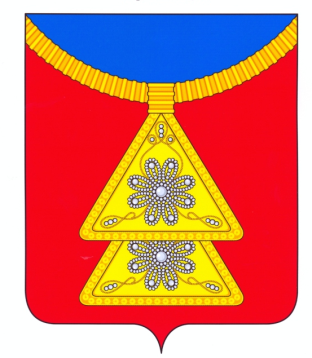 